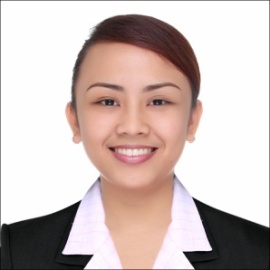 ARLICA  Contact #: C/o 0505891826Email address: arlica.358212@2freemail.com To seek a position to fill the needs of an individuals and group in the industry focusing on my acquired knowledge, skills and attitude to become an effective and efficient team player and contributor to the development of the Organization.Canadian Tourism and Hospitality Institute					June 2015 – September 2015Front Office Services CertificateSaint Louis University, Baguio City						June 2011- May 2015BS Hospitality and Tourism ManagementMajor in Travel and Tours ManagementColegio de San Juan de Letran-Calamba						June 2010- March 2011BS Tourism ManagementSaint Vincent College of Cabuyao						June 2006- March 2010Mamatid, Cabuyao, LagunaSecondary LevelColegio de Sta. Cecilia								June 2003-March 2006Mabuhay City, Mamatid, Cabuyao, LagunaIntermediate Level“Passenger Handling for Airport Services”					January 11-22, 2016PAGSS, Manila Philippines“Dangerous Good Awareness Category 9”					January 21, 2016PAGSS, Manila Philippines“PAGSS Safety Management System and Human				January 21, 2016Factor Seminar”PAGSS, Manila Philippines“Baguio Mock Tour”								March 16, 2014Mary Heights Campus, Bakakeng, Baguio City“Lecture- Demonstration in First Aid						July 29, 2013 (with Adult CPRDemonstration)Saint Louis University AVRMary Heights Campus, Bakakeng, Baguio City“Food Handlers Orientation Seminar”						December 07, 2012Health Services Office, Baguio City“Global Trends/ Standard Design”						November 25, 2012Florence Hall, Hotel Veniz, Baguio City “What it takes to become a Flight Attendant:					September 30, 2012Cabin Crew and Safety Workshop”Jdion Derek Career, City Light Hotel, Baguio City “Marketing & Media: Two Living Forces for Tourism				February 24, 2011Development and Promotion”St. Martin de Porres Bldg.Colegio de San Juan de Letran- Calamba“Hotel familiarization focusing on Hospitality					February 19-20, 2011Operational Management”Pastor Hall, Pontefino Hotel and Residences,Batangas CityJUNE 2016-MARCH 2017, Concierge ExecutiveAzure Urban Resort ResidencesWelcome Guest and ResidentsProcess check-in and check-out of guestAnswering telephone calls and emailsHandling guest complainsTransportation and Maintenance assistanceReceiving goods and deliveries on their behalfFEBRUARY 2016-APRIL 2016, Passenger Service Agent- Trainee		Cathay Pacific Airways-PAGSSGreetings and checking passenger documentationQueuing of passengersIssuing boarding pass and baggage labelsmaking announcements at the boarding gate, and assisting with boarding and securityCIQ(Customs/ Immigration/Quarantine) helps locating missing passengersAt the boarding gate, gate queue, check boarding pass, raises of card for the boarding passes/numbersFiling of all Passenger documents after flightAUGUST 2015-SEPTEMBER 2015, Front Desk Practicum Trainee  Infinity Tower SuitesRegister guests and assigns rooms.Assists in preregistration and blocking of rooms for reservations.Cash handling policies and procedures.Knows room locations, types of rooms available, and room rates.Coordinates room status updates with the housekeeping department by notification housekeeping of all check outs, late checkouts, early check-ins, special requests, and day use rooms.Process guest check-outsFEBRUARY 2015- APRIL 2015, Practicum TraineeAir France KLM	Royal Dutch Airlines	Administrative work like segregating/ filing of telex messages, assist in photocopies, filing of documents, assist in double checking of invoice/billingAt the check in counter, Online check-in using IPAD, tagging of bags, Queuing of passengersAt the boarding gate, gate queue, check boarding pass, raises of card for the boarding passes/numbersCIQ- Customs/ Immigration/Quarantine, helps locating missing passengersPossess computer skills such as MS Applications (Excel, Word, & PowerPoint)Hospitable, hardworking and a fast learner.Has a commitment to provide quality service to clients and staffsCan work under pressure and teamwork spiritDedication on all assigned tasks/Projects.Ability to learn new skills or software.Flexible to work with other co-workerFront Office Operations NC II						July 24, 2015TESDADate of Birth: July 29, 1994		Status: SinglePlace of Birth: Baguio City		Sex: FemaleCitizenship: Filipino			Religion: Roman CatholicI hereby certify that the above information are true and correct as to the best of my knowledge.